E s c u e l a  S u p e r i o r  P o l i t é c n i c a  d e l  L i t o r a l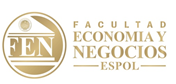 F a c u l t a d  d e  E c o n o m í a  y  N e g o c i o sE x a m e n  I  P a r c i a lCreatividad y Pensamiento LateralAPELLIDOS: ...........................................................NOMBRES: ……………………………….                                   MATRICULA: .........................................................PARALELO: ………….. ………………….                                "Como estudiante de la FEN me comprometo a combatir la mediocridad y actuar con honestidad, por  eso no copio ni dejo copiar".Firma de Compromiso del EstudianteLea detenidamente los enunciados y conteste verdadero (V) o falso (F), según corresponda.                                                                                                                  (22,5 puntos)Las personas creativas son auténticamente dependientes    (      )La persona creativa tiene empatía hacia la gente(    )El pensamiento lateral promueva la linealidad de las acciones  (  )La persona que busca soluciones y nuevas ideas está representada por el sombrero amarillo (    )Para conocerte a ti mismo sólo se necesita que conozcas tu sueños y miedos (     )Uno de los principales representantes del pensamiento lateral es Edward De Bono (     )La  metacognición está establecida por el sombrero verde    (     )La curiosidad intelectual es una característica de las  personas creativas (    )El grado con el que los resultados o respuestas al reactivo se repiten, al aplicar varias veces las mismas condiciones de mediciónExplique cada una de las cuatro fases o partes de las que está compuesta el proceso creativo (10 puntos)(11,5 puntos) Explique las seis habilidades del pensamiento creativo(10 puntos)  La creatividad necesita ciertas condiciones para desarrollarse,  mencione dos casos reales en los cuales se asesina la creatividad	(6 puntos)  Complete lo siguiente:Las 4P´s de la creatividad son:____________________________________________________________________Los ingredientes que forman la confianza en ti mismo, son: ______________________________________________________________________________________________________________________________________________ (10 puntos) Elabore un mapa mental para crear un nuevo producto